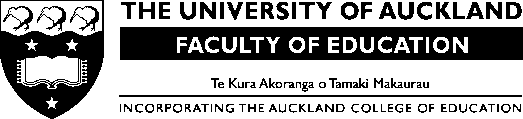 GRADUATE DIPLOMA IN TEACHING (PRIMARY) PRACTICUM TEACHING SUMMARY SHEET   NAME: ________________________________________ YEAR GROUP: _________________This teaching summary sheet must be kept at the front of your Practicum File during each practicum placement. Please do not lose this sheet. Indicate on the Teaching Summary Sheet the eight Learning Areas that you have a) observed and documented b) planned, implemented, assessed and evaluated during each Practicum.  Use a tally system to indicate multiple lessons observed/taught in each curriculum area. This is a cumulative record. By the end of Practicum 3 a complete coverage of curriculum areas should be apparent. Key: Ob. = observation recorded. T. =  lesson(s) formally planned for and taught.SCHOOL & DECILE RATINGASSOCIATECLASS LEVELESSENTIAL LEARNING AREASPR1PR1PR1PR2PR2PR3PR3OBSERVED/TAUGHTT.T.T.T.ENGLISH:ListeningWritingViewingSpeakingPresentingMATHEMATICS AND STATISTICS:MathematicsSCIENCE:ScienceTECHNOLOGY:TechnologySOCIAL SCIENCES:Social StudiesTHE ARTS:Visual ArtsMusic – Sound ArtsDramaDanceHEALTH & PHYSICAL EDUCATION:Health EducationPhysical EducationLEARNING LANGUAGES:Learning LanguagesINTEGRATION OF LEARNING AREAS:Integrated Unit or Teaching ApproachInquiry Approaches (specify)